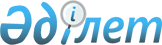 Түпқараған аудандық мәслихатының 2019 жылғы 23 қаңтардағы № 28/229 "2019 - 2021 жылдарға арналған аудандық маңызы бар қаланың, ауылдардың, ауылдық округтің бюджеті туралы" шешіміне өзгерістер енгізу туралыМаңғыстау облысы Түпқараған аудандық мәслихатының 2019 жылғы 19 қарашадағы № 35/279 шешімі. Маңғыстау облысы Әділет департаментінде 2019 жылғы 22 қарашада № 4033 болып тіркелді
      Қазақстан Республикасының 2008 жылғы 4 желтоқсандағы Бюджет кодексіне, Қазақстан Республикасының 2001 жылғы 23 қаңтардағы "Қазақстан Республикасындағы жергілікті мемлекеттік басқару және өзін-өзі басқару туралы" Заңына және Түпқараған аудандық мәслихатының 2019 жылғы 8 қарашадағы № 34/273 "Түпқараған аудандық мәслихатының 2019 жылғы 23 қаңтардағы № 28/227 "2019-2021 жылдарға арналған аудандық бюджет туралы" шешіміне өзгерістер мен толықтыру енгізу туралы" шешіміне (нормативтік құқықтық актілерді мемлекеттік тіркеу Тізілімінде № 4024 болып тіркелген) сәйкес, Түпқараған аудандық мәслихаты ШЕШІМ ҚАБЫЛДАДЫҚ:
      1. "2019-2021 жылдарға арналған аудандық маңызы бар қаланың, ауылдардың, ауылдық округтің бюджеті туралы" Түпқараған аудандық мәслихатының 2019 жылғы 23 қаңтардағы № 28/229 шешіміне (нормативтік құқықтық актілерді мемлекеттік тіркеу Тізілімінде № 3805 болып тіркелген, 2019 жылғы 5 ақпанда Қазақстан Республикасы нормативтік құқықтық актілерінің эталондық бақылау банкінде жарияланған) келесідей өзгерістер енгізілсін:
      көрсетілген шешімнің 1 тармағы жаңа редакцияда жазылсын:
      "1. 2019-2021 жылдарға арналған аудандық маңызы бар қаланың, ауылдардың, ауылдық округтің бюджеттері 1, 2, 3, 4, 5, 6, 7, 8, 9, 10, 11, 12, 13, 14 және 15 қосымшаларға сәйкес, оның ішінде 2019 жылға мынадай көлемдерде бекітілсін:
      1) кірістер – 1 600 825,7 мың теңге, оның ішінде:
      салықтық түсімдер – 194 454,0 мың теңге;
      салықтық емес түсімдер – 3 931,0 мың теңге;
      негізгі капиталды сатудан түсетін түсімдер – 0 теңге;
      трансферттер түсімдері – 1 402 440,7 мың теңге;
      2) шығындар – 1 634 794,7 мың теңге;
      3) таза бюджеттік кредиттеу – 0 теңге, оның ішінде:
      бюджеттік кредиттер – 0 теңге; 
      бюджеттік кредиттерді өтеу – 0 теңге;
      4) қаржы активтерімен операциялар бойынша сальдо – 0 теңге, оның ішінде:
      қаржы активтерін сатып алу – 0 теңге;
      мемлекеттің қаржы активтерін сатудан түсетін түсімдер – 0 теңге;
      5) бюджет тапшылығы (профициті) – - 33 969,0 мың теңге;
      6) бюджет тапшылығын қаржыландыру (профицитін пайдалану) - 33 969,0 мың теңге, оның ішінде:
      қарыздар түсімі – 0 теңге;
      қарыздарды өтеу – 0 теңге;
      бюджет қаражатының пайдаланылатын қалдықтары - 33 969,0 мың теңге.";
      2 тармақ жаңа редакцияда жазылсын:
      "2. 2019 жылға арналған ауылдық маңызы бар қала, ауылдар, ауылдық округ бюджеттеріне аудандық бюджеттен 1 402 440,7 мың теңге сомасында субвенция бөлінгені ескерілсін, оның ішінде:
      Ақшұқыр ауылына – 467 694,7 мың теңге;
      Баутин ауылына – 171 707,7 мың теңге;
      Сайын Шапағатов ауылдық округіне – 294 087,2 мың теңге;
      Таушық ауылына – 169 067,3 мың теңге;
      Форт-Шевченко қаласына – 299 883,8 мың теңге.";
      көрсетілген шешімнің 1, 4, 7, 10 және 13 қосымшалары осы шешімнің 1, 2, 3, 4 және 5 қосымшаларына сәйкес жаңа редакцияда жазылсын.
      2. "Түпқараған аудандық мәслихатының аппараты" мемлекеттік мекемесі (аппарат басшысы Кельбетова Э.) осы шешімнің әділет органдарында мемлекеттік тіркелуін, оның Қазақстан Республикасы нормативтік құқықтық актілерінің эталондық бақылау банкі мен бұқаралық ақпарат құралдарында ресми жариялануын қамтамасыз етсін.
      3. Осы шешімнің орындалуын бақылау Түпқараған аудандық мәслихатының бюджет мәселелері жөніндегі тұрақты комиссиясына (комиссия төрағасы Озгамбаев К.) жүктелсін.
      4. Осы шешім 2019 жылдың 1 қаңтарынан бастап қолданысқа енгізіледі. 2019 жылға арналған Ақшұқыр ауылының бюджеті 2019 жылға арналған Баутин ауылының бюджеті 2019 жылға арналған Сайын Шапағатов ауылдық округінің бюджеті 2019 жылға арналған Таушық ауылының бюджеті 2019 жылға арналған Форт-Шевченко қаласының бюджеті
					© 2012. Қазақстан Республикасы Әділет министрлігінің «Қазақстан Республикасының Заңнама және құқықтық ақпарат институты» ШЖҚ РМК
				
      Сессия төрағасы 

К.Озгамбаев

      Аудандық мәслихаттың хатшысы 

А.Досанова
Түпқараған аудандық мәслихатының2019 жылғы 19 қарашадағы№ 35/279 шешіміне1 қосымшаТүпқараған аудандық мәслихатының 2019 жылғы 23 қаңтардағы№ 28/229 шешіміне1 қосымша
Санаты
Сыныбы
Сыныбы
Кіші сыныбы
Кіші сыныбы
Атауы
Атауы
Сомасы, мың теңге
Сомасы, мың теңге
Санаты
Сыныбы
Сыныбы
Кіші сыныбы
Кіші сыныбы
Атауы
Атауы
1.Кiрiстер
1.Кiрiстер
512 229,7
512 229,7
1
Салықтық түсiмдер
Салықтық түсiмдер
43 780,0
43 780,0
01
01
Табыс салығы
Табыс салығы
20 500,0
20 500,0
2
2
Жеке табыс салығы
Жеке табыс салығы
20 500,0
20 500,0
04
04
Меншікке салынатын салықтар
Меншікке салынатын салықтар
23 280,0
23 280,0
1
1
Мүлікке салынатын салықтар
Мүлікке салынатын салықтар
700,0
700,0
3
3
Жер салығы
Жер салығы
1 509,0
1 509,0
4
4
Көлік құралдарына салынатын салық
Көлік құралдарына салынатын салық
21 071,0
21 071,0
2
Салықтық емес түсiмдер
Салықтық емес түсiмдер
755,0
755,0
01
01
Мемлекеттік меншіктен түсетін кірістер
Мемлекеттік меншіктен түсетін кірістер
0
0
5
5
Мемлекет меншігіндегі мүлікті жалға беруден түсетін кірістер
Мемлекет меншігіндегі мүлікті жалға беруден түсетін кірістер
0
0
06
06
Басқа да салықтық емес түсiмдер
Басқа да салықтық емес түсiмдер
755,0
755,0
1
1
Басқа да салықтық емес түсiмдер
Басқа да салықтық емес түсiмдер
755,0
755,0
3
Негізгі капиталды сатудан түсетін түсімдер
Негізгі капиталды сатудан түсетін түсімдер
0
0
01
01
Мемлекеттік мекемелерге бекітілген мемлекеттік мүлікті сату
Мемлекеттік мекемелерге бекітілген мемлекеттік мүлікті сату
0
0
1
1
Мемлекеттік мекемелерге бекітілген мемлекеттік мүлікті сату
Мемлекеттік мекемелерге бекітілген мемлекеттік мүлікті сату
0
0
4
Трансферттердiң түсiмдерi
Трансферттердiң түсiмдерi
467 694,7
467 694,7
02
02
Мемлекеттік басқарудың жоғары тұрған органдарынан түсетін трансферттер
Мемлекеттік басқарудың жоғары тұрған органдарынан түсетін трансферттер
467 694,7
467 694,7
3
3
Аудандардың (облыстық маңызы бар қаланың) бюджетінен трансферттер
Аудандардың (облыстық маңызы бар қаланың) бюджетінен трансферттер
467 694,7
467 694,7
Функцио налдық топ
Функцио налдық топ
Бюджеттік бағдарлама лардың әкімшісі
Бюджеттік бағдарлама лардың әкімшісі
Бағдарлама
Бағдарлама
Атауы
Атауы
Сомасы, мың теңге
Функцио налдық топ
Функцио налдық топ
Бюджеттік бағдарлама лардың әкімшісі
Бюджеттік бағдарлама лардың әкімшісі
Бағдарлама
Бағдарлама
Атауы
Атауы
2. Шығындар
2. Шығындар
514 159,0
01
01
Жалпы сипаттағы мемлекеттік қызметтер
Жалпы сипаттағы мемлекеттік қызметтер
38 094,0
124
124
Аудандық маңызы бар қала, ауыл, кент, ауылдық округ әкімінің аппараты
Аудандық маңызы бар қала, ауыл, кент, ауылдық округ әкімінің аппараты
38 094,0
001
001
Аудандық маңызы бар қала, ауыл, кент, ауылдық округ әкімінің қызметін қамтамасыз ету жөніндегі қызметтер
Аудандық маңызы бар қала, ауыл, кент, ауылдық округ әкімінің қызметін қамтамасыз ету жөніндегі қызметтер
38 094,0
04
04
Бiлiм беру
Бiлiм беру
338 704,0
124
124
Аудандық маңызы бар қала, ауыл, кент, ауылдық округ әкімінің аппараты
Аудандық маңызы бар қала, ауыл, кент, ауылдық округ әкімінің аппараты
338 704,0
004
004
Мектепке дейінгі тәрбиелеу және оқыту және мектепке дейінгі тәрбиелеу және оқыту ұйымдарында медициналық қызмет көрсетуді ұйымдастыру
Мектепке дейінгі тәрбиелеу және оқыту және мектепке дейінгі тәрбиелеу және оқыту ұйымдарында медициналық қызмет көрсетуді ұйымдастыру
298 010,0
005
005
Ауылдық жерлерде оқушыларды жақын жердегі мектепке дейін тегін алып баруды және одан алып қайтуды ұйымдастыру
Ауылдық жерлерде оқушыларды жақын жердегі мектепке дейін тегін алып баруды және одан алып қайтуды ұйымдастыру
40 694,0
06
06
Әлеуметтiк көмек және әлеуметтiк қамсыздандыру
Әлеуметтiк көмек және әлеуметтiк қамсыздандыру
3 870,0
124
124
Аудандық маңызы бар қала, ауыл, кент, ауылдық округ әкімінің аппараты
Аудандық маңызы бар қала, ауыл, кент, ауылдық округ әкімінің аппараты
3 870,0
003
003
Мұқтаж азаматтарға үйде әлеуметтік көмек көрсету
Мұқтаж азаматтарға үйде әлеуметтік көмек көрсету
3 870,0
07
07
Тұрғын үй-коммуналдық шаруашылық
Тұрғын үй-коммуналдық шаруашылық
96 958,0
124
124
Аудандық маңызы бар қала, ауыл, кент, ауылдық округ әкімінің аппараты
Аудандық маңызы бар қала, ауыл, кент, ауылдық округ әкімінің аппараты
96 958,0
008
008
Елді мекендердегі көшелерді жарықтандыру
Елді мекендердегі көшелерді жарықтандыру
75 420,0
009
009
Елді мекендердің санитариясын қамтамасыз ету
Елді мекендердің санитариясын қамтамасыз ету
15 234,0
011
011
Елді мекендерді абаттандыру мен көгалдандыру
Елді мекендерді абаттандыру мен көгалдандыру
6 304,0
08
08
Мәдениет, спорт, туризм және ақпараттық кеңістiк
Мәдениет, спорт, туризм және ақпараттық кеңістiк
29 533,0
124
124
Аудандық маңызы бар қала, ауыл, кент, ауылдық округ әкімінің аппараты
Аудандық маңызы бар қала, ауыл, кент, ауылдық округ әкімінің аппараты
29 533,0
006
006
Жергілікті деңгейде мәдени-демалыс жұмысын қолдау
Жергілікті деңгейде мәдени-демалыс жұмысын қолдау
29 333,0
028
028
Жергілікті деңгейде дене шынықтыру-сауықтыру және спорттық іс-шараларды өткізу
Жергілікті деңгейде дене шынықтыру-сауықтыру және спорттық іс-шараларды өткізу
200,0
12
12
Көлiк және коммуникация
Көлiк және коммуникация
7 000,0
124
124
Аудандық маңызы бар қала, ауыл, кент, ауылдық округ әкімінің аппараты
Аудандық маңызы бар қала, ауыл, кент, ауылдық округ әкімінің аппараты
7 000,0
013
013
Аудандық маңызы бар қалаларда, ауылдарда, кенттерде, ауылдық округтерде автомобиль жолдарының жұмыс істеуін қамтамасыз ету
Аудандық маңызы бар қалаларда, ауылдарда, кенттерде, ауылдық округтерде автомобиль жолдарының жұмыс істеуін қамтамасыз ету
7 000,0
3. Таза бюджеттік кредиттеу
3. Таза бюджеттік кредиттеу
0
3
3
Бюджеттік кредиттер
Бюджеттік кредиттер
0
5
5
Бюджеттік кредиттерді өтеу
Бюджеттік кредиттерді өтеу
0
01
01
Бюджеттік кредиттерді өтеу
Бюджеттік кредиттерді өтеу
0
1
1
Мемлекеттік бюджеттен берілген бюджеттік кредиттерді өтеу
Мемлекеттік бюджеттен берілген бюджеттік кредиттерді өтеу
0
4. Қаржы активтерімен операциялар бойынша сальдо
4. Қаржы активтерімен операциялар бойынша сальдо
0
4
4
Қаржы активтерін сатып алу
Қаржы активтерін сатып алу
0
6
6
Мемлекеттің қаржы активтерін сатудан түсетін түсімдер
Мемлекеттің қаржы активтерін сатудан түсетін түсімдер
0
5. Бюджет тапшылығы (профициті)
5. Бюджет тапшылығы (профициті)
-1 929,3
6. Бюджет тапшылығын (профицитін пайдалану) қаржыландыру
6. Бюджет тапшылығын (профицитін пайдалану) қаржыландыру
1 929,3
7
7
Қарыздар түсімдері
Қарыздар түсімдері
0
01
01
Мемлекеттік ішкі қарыздар 
Мемлекеттік ішкі қарыздар 
0
2
2
Қарыз алу келісім-шарттары
Қарыз алу келісім-шарттары
0
16
16
Қарыздарды өтеу
Қарыздарды өтеу
0
459
459
Ауданның (облыстық маңызы бар қаланың) экономика және қаржы бөлімі
Ауданның (облыстық маңызы бар қаланың) экономика және қаржы бөлімі
0
005
005
Жергілікті атқарушы органның жоғары тұрған бюджет алдындағы борышын өтеу
Жергілікті атқарушы органның жоғары тұрған бюджет алдындағы борышын өтеу
0
8
8
Бюджет қаражатының пайдаланылатын қалдықтары
Бюджет қаражатының пайдаланылатын қалдықтары
1 929,3
01
01
Бюджет қаражаты қалдықтары
Бюджет қаражаты қалдықтары
1 929,3
1
1
Бюджет қаражатының бос қалдықтары
Бюджет қаражатының бос қалдықтары
1 929,3Түпқараған аудандық мәслихатының2019 жылғы 19 қарашадағы№ 35/279 шешіміне2 қосымшаТүпқараған аудандық мәслихатының 2019 жылғы 23 қаңтардағы№ 28/229 шешіміне 4 қосымша
Санаты
Сыныбы
Сыныбы
Кіші сыныбы
Кіші сыныбы
Атауы
Атауы
Сомасы, мың теңге 
Сомасы, мың теңге 
Санаты
Сыныбы
Сыныбы
Кіші сыныбы
Кіші сыныбы
Атауы
Атауы
1. Кiрiстер
1. Кiрiстер
206 771,7
206 771,7
1
Салықтық түсiмдер
Салықтық түсiмдер
34 309,0
34 309,0
01
01
Табыс салығы
Табыс салығы
20 000,0
20 000,0
2
2
Жеке табыс салығы
Жеке табыс салығы
20 000,0
20 000,0
04
04
Меншікке салынатын салықтар
Меншікке салынатын салықтар
14 309,0
14 309,0
1
1
Мүлікке салынатын салықтар
Мүлікке салынатын салықтар
1 200,0
1 200,0
3
3
Жер салығы
Жер салығы
4 087,0
4 087,0
4
4
Көлік құралдарына салынатын салық
Көлік құралдарына салынатын салық
9 022,0
9 022,0
2
Салықтық емес түсiмдер
Салықтық емес түсiмдер
755,0
755,0
01
01
Мемлекеттік меншіктен түсетін кірістер
Мемлекеттік меншіктен түсетін кірістер
0
0
5
5
Мемлекет меншігіндегі мүлікті жалға беруден түсетін кірістер
Мемлекет меншігіндегі мүлікті жалға беруден түсетін кірістер
0
0
06
06
Басқа да салықтық емес түсiмдер 
Басқа да салықтық емес түсiмдер 
755,0
755,0
1
1
Басқа да салықтық емес түсiмдер 
Басқа да салықтық емес түсiмдер 
755,0
755,0
3
Негізгі капиталды сатудан түсетін түсімдер
Негізгі капиталды сатудан түсетін түсімдер
0
0
01
01
Мемлекеттік мекемелерге бекітілген мемлекеттік мүлікті сату
Мемлекеттік мекемелерге бекітілген мемлекеттік мүлікті сату
0
0
1
1
Мемлекеттік мекемелерге бекітілген мемлекеттік мүлікті сату
Мемлекеттік мекемелерге бекітілген мемлекеттік мүлікті сату
0
0
4
Трансферттердiң түсiмдерi
Трансферттердiң түсiмдерi
171 707,7
171 707,7
02
02
Мемлекеттік басқарудың жоғары тұрған органдарынан түсетін трансферттер
Мемлекеттік басқарудың жоғары тұрған органдарынан түсетін трансферттер
171 707,7
171 707,7
3
3
Аудандардың (облыстық маңызы бар қаланың) бюджетінен трансферттер
Аудандардың (облыстық маңызы бар қаланың) бюджетінен трансферттер
171 707,7
171 707,7
Функционалдық топ
Функционалдық топ
Бюджет тік бағдарла малардың әкімшісі
Бюджет тік бағдарла малардың әкімшісі
Бағдарлама
Бағдарлама
Атауы
Атауы
Сомасы, мың теңге 
Функционалдық топ
Функционалдық топ
Бюджет тік бағдарла малардың әкімшісі
Бюджет тік бағдарла малардың әкімшісі
Бағдарлама
Бағдарлама
Атауы
Атауы
2. Шығындар
2. Шығындар
224 327,0
01
01
Жалпы сипаттағы мемлекеттік қызметтер
Жалпы сипаттағы мемлекеттік қызметтер
36 843,0
124
124
Аудандық маңызы бар қала, ауыл, кент, ауылдық округ әкімінің аппараты
Аудандық маңызы бар қала, ауыл, кент, ауылдық округ әкімінің аппараты
36 843,0
001
001
Аудандық маңызы бар қала, ауыл, кент, ауылдық округ әкімінің қызметін қамтамасыз ету жөніндегі қызметтер
Аудандық маңызы бар қала, ауыл, кент, ауылдық округ әкімінің қызметін қамтамасыз ету жөніндегі қызметтер
33 878,0
032
032
Ведомстволық бағыныстағы мемлекеттік мекемелер мен ұйымдардың күрделі шығыстары
Ведомстволық бағыныстағы мемлекеттік мекемелер мен ұйымдардың күрделі шығыстары
2 965,0
04
04
Бiлiм беру
Бiлiм беру
153 184,0
124
124
Аудандық маңызы бар қала, ауыл, кент, ауылдық округ әкімінің аппараты
Аудандық маңызы бар қала, ауыл, кент, ауылдық округ әкімінің аппараты
153 184,0
004
004
Мектепке дейінгі тәрбиелеу және оқыту және мектепке дейінгі тәрбиелеу және оқыту ұйымдарында медициналық қызмет көрсетуді ұйымдастыру
Мектепке дейінгі тәрбиелеу және оқыту және мектепке дейінгі тәрбиелеу және оқыту ұйымдарында медициналық қызмет көрсетуді ұйымдастыру
121 372,0
005
005
Ауылдық жерлерде оқушыларды жақын жердегі мектепке дейін тегін алып баруды және одан алып қайтуды ұйымдастыру
Ауылдық жерлерде оқушыларды жақын жердегі мектепке дейін тегін алып баруды және одан алып қайтуды ұйымдастыру
31 812,0
06
06
Әлеуметтiк көмек және әлеуметтiк қамсыздандыру
Әлеуметтiк көмек және әлеуметтiк қамсыздандыру
4 556,0
124
124
Аудандық маңызы бар қала, ауыл, кент, ауылдық округ әкімінің аппараты
Аудандық маңызы бар қала, ауыл, кент, ауылдық округ әкімінің аппараты
4 556,0
003
003
Мұқтаж азаматтарға үйде әлеуметтік көмек көрсету
Мұқтаж азаматтарға үйде әлеуметтік көмек көрсету
4 556,0
07
07
Тұрғын үй-коммуналдық шаруашылық
Тұрғын үй-коммуналдық шаруашылық
25 844,0
124
124
Аудандық маңызы бар қала, ауыл, кент, ауылдық округ әкімінің аппараты
Аудандық маңызы бар қала, ауыл, кент, ауылдық округ әкімінің аппараты
25 844,0
008
008
Елді мекендердегі көшелерді жарықтандыру
Елді мекендердегі көшелерді жарықтандыру
15 000,0
009
009
Елді мекендердің санитариясын қамтамасыз ету
Елді мекендердің санитариясын қамтамасыз ету
9 504,0
011
011
Елді мекендерді абаттандыру мен көгалдандыру
Елді мекендерді абаттандыру мен көгалдандыру
1 340,0
08
08
Мәдениет, спорт, туризм және ақпараттық кеңістiк
Мәдениет, спорт, туризм және ақпараттық кеңістiк
900,0
124
124
Аудандық маңызы бар қала, ауыл, кент, ауылдық округ әкімінің аппараты
Аудандық маңызы бар қала, ауыл, кент, ауылдық округ әкімінің аппараты
900,0
028
028
Жергілікті деңгейде дене шынықтыру-сауықтыру және спорттық іс-шараларды өткізу
Жергілікті деңгейде дене шынықтыру-сауықтыру және спорттық іс-шараларды өткізу
900,0
12
12
Көлiк және коммуникация
Көлiк және коммуникация
3 000,0
124
124
Аудандық маңызы бар қала, ауыл, кент, ауылдық округ әкімінің аппараты
Аудандық маңызы бар қала, ауыл, кент, ауылдық округ әкімінің аппараты
3 000,0
013
013
Аудандық маңызы бар қалаларда, ауылдарда, кенттерде, ауылдық округтерде автомобиль жолдарының жұмыс істеуін қамтамасыз ету
Аудандық маңызы бар қалаларда, ауылдарда, кенттерде, ауылдық округтерде автомобиль жолдарының жұмыс істеуін қамтамасыз ету
3 000,0
3. Таза бюджеттік кредиттеу
3. Таза бюджеттік кредиттеу
0
3
3
Бюджеттік кредиттер
Бюджеттік кредиттер
0
5
5
Бюджеттік кредиттерді өтеу
Бюджеттік кредиттерді өтеу
0
01
01
Бюджеттік кредиттерді өтеу
Бюджеттік кредиттерді өтеу
0
1
1
Мемлекеттік бюджеттен берілген бюджеттік кредиттерді өтеу
Мемлекеттік бюджеттен берілген бюджеттік кредиттерді өтеу
0
4. Қаржы активтерімен операциялар бойынша сальдо
4. Қаржы активтерімен операциялар бойынша сальдо
0
4
4
Қаржы активтерін сатып алу
Қаржы активтерін сатып алу
0
6
6
Мемлекеттің қаржы активтерін сатудан түсетін түсімдер
Мемлекеттің қаржы активтерін сатудан түсетін түсімдер
0
5. Бюджет тапшылығы (профициті)
5. Бюджет тапшылығы (профициті)
-17 555,3
6. Бюджет тапшылығын (профицитін пайдалану) қаржыландыру
6. Бюджет тапшылығын (профицитін пайдалану) қаржыландыру
17 555,3
7
7
Қарыздар түсімдері
Қарыздар түсімдері
0
01
01
Мемлекеттік ішкі қарыздар 
Мемлекеттік ішкі қарыздар 
0
2
2
Қарыз алу келісім-шарттары
Қарыз алу келісім-шарттары
0
16
16
Қарыздарды өтеу
Қарыздарды өтеу
0
459
459
Ауданның (облыстық маңызы бар қаланың) экономика және қаржы бөлімі
Ауданның (облыстық маңызы бар қаланың) экономика және қаржы бөлімі
0
005
005
Жергілікті атқарушы органның жоғары тұрған бюджет алдындағы борышын өтеу
Жергілікті атқарушы органның жоғары тұрған бюджет алдындағы борышын өтеу
0
8
8
Бюджет қаражатының пайдаланылатын қалдықтары
Бюджет қаражатының пайдаланылатын қалдықтары
17 555,3
01
01
Бюджет қаражаты қалдықтары
Бюджет қаражаты қалдықтары
17 555,3
1
1
Бюджет қаражатының бос қалдықтары
Бюджет қаражатының бос қалдықтары
17 555,3Түпқараған аудандық мәслихатының2019 жылғы 19 қарашадағы№ 35/279 шешіміне3 қосымшаТүпқараған аудандық мәслихатының 2019 жылғы 23 қаңтардағы№ 28/229 шешіміне 7 қосымша
Санаты
Сыныбы
Сыныбы
Кіші сыныбы
Кіші сыныбы
Атауы
Атауы
Сомасы, мың теңге 
Сомасы, мың теңге 
Санаты
Сыныбы
Сыныбы
Кіші сыныбы
Кіші сыныбы
Атауы
Атауы
1. Кiрiстер
1. Кiрiстер
319 639,2
319 639,2
1
Салықтық түсiмдер
Салықтық түсiмдер
24 797,0
24 797,0
01
01
Табыс салығы
Табыс салығы
16 700,0
16 700,0
2
2
Жеке табыс салығы
Жеке табыс салығы
16 700,0
16 700,0
04
04
Меншікке салынатын салықтар
Меншікке салынатын салықтар
8 097,0
8 097,0
1
1
Мүлікке салынатын салықтар
Мүлікке салынатын салықтар
1 021,0
1 021,0
3
3
Жер салығы
Жер салығы
1 155,0
1 155,0
4
4
Көлік құралдарына салынатын салық
Көлік құралдарына салынатын салық
5 921,0
5 921,0
2
Салықтық емес түсiмдер
Салықтық емес түсiмдер
755,0
755,0
01
01
Мемлекеттік меншіктен түсетін кірістер
Мемлекеттік меншіктен түсетін кірістер
0
0
5
5
Мемлекет меншігіндегі мүлікті жалға беруден түсетін кірістер
Мемлекет меншігіндегі мүлікті жалға беруден түсетін кірістер
0
0
06
06
Басқа да салықтық емес түсiмдер 
Басқа да салықтық емес түсiмдер 
755,0
755,0
1
1
Басқа да салықтық емес түсiмдер 
Басқа да салықтық емес түсiмдер 
755,0
755,0
3
Негізгі капиталды сатудан түсетін түсімдер
Негізгі капиталды сатудан түсетін түсімдер
0
0
01
01
Мемлекеттік мекемелерге бекітілген мемлекеттік мүлікті сату
Мемлекеттік мекемелерге бекітілген мемлекеттік мүлікті сату
0
0
1
1
Мемлекеттік мекемелерге бекітілген мемлекеттік мүлікті сату
Мемлекеттік мекемелерге бекітілген мемлекеттік мүлікті сату
0
0
4
Трансферттердiң түсiмдерi
Трансферттердiң түсiмдерi
294 087,2
294 087,2
02
02
Мемлекеттік басқарудың жоғары тұрған органдарынан түсетін трансферттер
Мемлекеттік басқарудың жоғары тұрған органдарынан түсетін трансферттер
294 087,2
294 087,2
3
3
Аудандардың (облыстық маңызы бар қаланың) бюджетінен трансферттер
Аудандардың (облыстық маңызы бар қаланың) бюджетінен трансферттер
294 087,2
294 087,2
Функцио налдық топ
Функцио налдық топ
Бюджеттік бағдарлама лардың әкімшісі
Бюджеттік бағдарлама лардың әкімшісі
Бағдарлама
Бағдарлама
Атауы
Атауы
Сомасы, мың теңге 
Функцио налдық топ
Функцио налдық топ
Бюджеттік бағдарлама лардың әкімшісі
Бюджеттік бағдарлама лардың әкімшісі
Бағдарлама
Бағдарлама
Атауы
Атауы
2. Шығындар
2. Шығындар
320 179,7
01
01
Жалпы сипаттағы мемлекеттік қызметтер
Жалпы сипаттағы мемлекеттік қызметтер
27 790,0
124
124
Аудандық маңызы бар қала, ауыл, кент, ауылдық округ әкімінің аппараты
Аудандық маңызы бар қала, ауыл, кент, ауылдық округ әкімінің аппараты
27 790,0
001
001
Аудандық маңызы бар қала, ауыл, кент, ауылдық округ әкімінің қызметін қамтамасыз ету жөніндегі қызметтер
Аудандық маңызы бар қала, ауыл, кент, ауылдық округ әкімінің қызметін қамтамасыз ету жөніндегі қызметтер
27 790,0
04
04
Бiлiм беру
Бiлiм беру
161 229,3
124
124
Аудандық маңызы бар қала, ауыл, кент, ауылдық округ әкімінің аппараты
Аудандық маңызы бар қала, ауыл, кент, ауылдық округ әкімінің аппараты
161 229,3
004
004
Мектепке дейінгі тәрбиелеу және оқыту және мектепке дейінгі тәрбиелеу және оқыту ұйымдарында медициналық қызмет көрсетуді ұйымдастыру
Мектепке дейінгі тәрбиелеу және оқыту және мектепке дейінгі тәрбиелеу және оқыту ұйымдарында медициналық қызмет көрсетуді ұйымдастыру
140 253,3
005
005
Ауылдық жерлерде оқушыларды жақын жердегі мектепке дейін тегін алып баруды және одан алып қайтуды ұйымдастыру
Ауылдық жерлерде оқушыларды жақын жердегі мектепке дейін тегін алып баруды және одан алып қайтуды ұйымдастыру
20 976,0
06
06
Әлеуметтiк көмек және әлеуметтiк қамсыздандыру
Әлеуметтiк көмек және әлеуметтiк қамсыздандыру
1 409,0
124
124
Аудандық маңызы бар қала, ауыл, кент, ауылдық округ әкімінің аппараты
Аудандық маңызы бар қала, ауыл, кент, ауылдық округ әкімінің аппараты
1 409,0
003
003
Мұқтаж азаматтарға үйде әлеуметтік көмек көрсету
Мұқтаж азаматтарға үйде әлеуметтік көмек көрсету
1 409,0
07
07
Тұрғын үй-коммуналдық шаруашылық
Тұрғын үй-коммуналдық шаруашылық
124 551,4
124
124
Аудандық маңызы бар қала, ауыл, кент, ауылдық округ әкімінің аппараты
Аудандық маңызы бар қала, ауыл, кент, ауылдық округ әкімінің аппараты
124 551,4
008
008
Елді мекендердегі көшелерді жарықтандыру
Елді мекендердегі көшелерді жарықтандыру
100 825,4
009
009
Елді мекендердің санитариясын қамтамасыз ету
Елді мекендердің санитариясын қамтамасыз ету
19 113,0
011
011
Елді мекендерді абаттандыру мен көгалдандыру
Елді мекендерді абаттандыру мен көгалдандыру
4 613,0
8
8
Мәдениет, спорт, туризм және ақпараттық кеңістiк
Мәдениет, спорт, туризм және ақпараттық кеңістiк
300,0
124
124
Аудандық маңызы бар қала, ауыл, кент, ауылдық округ әкімінің аппараты
Аудандық маңызы бар қала, ауыл, кент, ауылдық округ әкімінің аппараты
300,0
028
028
Жергілікті деңгейде дене шынықтыру-сауықтыру және спорттық іс-шараларды өткізу
Жергілікті деңгейде дене шынықтыру-сауықтыру және спорттық іс-шараларды өткізу
300,0
12
12
Көлiк және коммуникация
Көлiк және коммуникация
4 900,0
124
124
Аудандық маңызы бар қала, ауыл, кент, ауылдық округ әкімінің аппараты
Аудандық маңызы бар қала, ауыл, кент, ауылдық округ әкімінің аппараты
4 900,0
013
013
Аудандық маңызы бар қалаларда, ауылдарда, кенттерде, ауылдық округтерде автомобиль жолдарының жұмыс істеуін қамтамасыз ету
Аудандық маңызы бар қалаларда, ауылдарда, кенттерде, ауылдық округтерде автомобиль жолдарының жұмыс істеуін қамтамасыз ету
4 900,0
3. Таза бюджеттік кредиттеу
3. Таза бюджеттік кредиттеу
0
3
3
Бюджеттік кредиттер
Бюджеттік кредиттер
0
5
5
Бюджеттік кредиттерді өтеу
Бюджеттік кредиттерді өтеу
0
01
01
Бюджеттік кредиттерді өтеу
Бюджеттік кредиттерді өтеу
0
1
1
Мемлекеттік бюджеттен берілген бюджеттік кредиттерді өтеу
Мемлекеттік бюджеттен берілген бюджеттік кредиттерді өтеу
0
4. Қаржы активтерімен операциялар бойынша сальдо
4. Қаржы активтерімен операциялар бойынша сальдо
0
4
4
Қаржы активтерін сатып алу
Қаржы активтерін сатып алу
0
6
6
Мемлекеттің қаржы активтерін сатудан түсетін түсімдер
Мемлекеттің қаржы активтерін сатудан түсетін түсімдер
0
5. Бюджет тапшылығы (профициті)
5. Бюджет тапшылығы (профициті)
-540,5
6. Бюджет тапшылығын (профицитін пайдалану) қаржыландыру
6. Бюджет тапшылығын (профицитін пайдалану) қаржыландыру
540,5
7
7
Қарыздар түсімдері
Қарыздар түсімдері
0
01
01
Мемлекеттік ішкі қарыздар 
Мемлекеттік ішкі қарыздар 
0
2
2
Қарыз алу келісім-шарттары
Қарыз алу келісім-шарттары
0
16
16
Қарыздарды өтеу
Қарыздарды өтеу
0
459
459
Ауданның (облыстық маңызы бар қаланың) экономика және қаржы бөлімі
Ауданның (облыстық маңызы бар қаланың) экономика және қаржы бөлімі
0
005
005
Жергілікті атқарушы органның жоғары тұрған бюджет алдындағы борышын өтеу
Жергілікті атқарушы органның жоғары тұрған бюджет алдындағы борышын өтеу
0
8
8
Бюджет қаражатының пайдаланылатын қалдықтары
Бюджет қаражатының пайдаланылатын қалдықтары
540,5
01
01
Бюджет қаражаты қалдықтары
Бюджет қаражаты қалдықтары
540,5
1
1
Бюджет қаражатының бос қалдықтары
Бюджет қаражатының бос қалдықтары
540,5Түпқараған аудандық мәслихатының2019 жылғы 19 қарашадағы№ 35/279 шешіміне4 қосымша Түпқараған аудандық мәслихатының2019 жылғы 23 қаңтардағы№ 28/229 шешіміне10 қосымша
Санаты
Сыныбы
Сыныбы
Кіші сыныбы
Кіші сыныбы
Атауы
Атауы
Сомасы, мың теңге 
Сомасы, мың теңге 
Санаты
Сыныбы
Сыныбы
Кіші сыныбы
Кіші сыныбы
Атауы
Атауы
1. Кiрiстер
1. Кiрiстер
193 725,3
193 725,3
1
Салықтық түсiмдер
Салықтық түсiмдер
23 903,0
23 903,0
01
01
Табыс салығы
Табыс салығы
14 843,0
14 843,0
2
2
Жеке табыс салығы
Жеке табыс салығы
14 843,0
14 843,0
04
04
Меншікке салынатын салықтар
Меншікке салынатын салықтар
9 060,0
9 060,0
1
1
Мүлікке салынатын салықтар
Мүлікке салынатын салықтар
33,0
33,0
3
3
Жер салығы
Жер салығы
135,0
135,0
4
4
Көлік құралдарына салынатын салық
Көлік құралдарына салынатын салық
8 892,0
8 892,0
2
Салықтық емес түсiмдер
Салықтық емес түсiмдер
755,0
755,0
01
01
Мемлекеттік меншіктен түсетін кірістер
Мемлекеттік меншіктен түсетін кірістер
0
0
5
5
Мемлекет меншігіндегі мүлікті жалға беруден түсетін кірістер
Мемлекет меншігіндегі мүлікті жалға беруден түсетін кірістер
0
0
06
06
Басқа да салықтық емес түсiмдер 
Басқа да салықтық емес түсiмдер 
755,0
755,0
1
1
Басқа да салықтық емес түсiмдер 
Басқа да салықтық емес түсiмдер 
755,0
755,0
3
Негізгі капиталды сатудан түсетін түсімдер
Негізгі капиталды сатудан түсетін түсімдер
0
0
01
01
Мемлекеттік мекемелерге бекітілген мемлекеттік мүлікті сату
Мемлекеттік мекемелерге бекітілген мемлекеттік мүлікті сату
0
0
1
1
Мемлекеттік мекемелерге бекітілген мемлекеттік мүлікті сату
Мемлекеттік мекемелерге бекітілген мемлекеттік мүлікті сату
0
0
4
Трансферттердiң түсiмдерi
Трансферттердiң түсiмдерi
169 067,3
169 067,3
02
02
Мемлекеттік басқарудың жоғары тұрған органдарынан түсетін трансферттер
Мемлекеттік басқарудың жоғары тұрған органдарынан түсетін трансферттер
169 067,3
169 067,3
3
3
Аудандардың (облыстық маңызы бар қаланың) бюджетінен трансферттер
Аудандардың (облыстық маңызы бар қаланың) бюджетінен трансферттер
169 067,3
169 067,3
Функцио

налдық топ
Функцио

налдық топ
Бюджеттік бағдарлама

лардың әкімшісі
Бюджеттік бағдарлама

лардың әкімшісі
Бағдарлама
Бағдарлама
Атауы
Атауы
Сомасы, мың теңге 
Функцио

налдық топ
Функцио

налдық топ
Бюджеттік бағдарлама

лардың әкімшісі
Бюджеттік бағдарлама

лардың әкімшісі
Бағдарлама
Бағдарлама
Атауы
Атауы
2. Шығындар
2. Шығындар
194 573,0
01
01
Жалпы сипаттағы мемлекеттік қызметтер
Жалпы сипаттағы мемлекеттік қызметтер
27 516,0
124
124
Аудандық маңызы бар қала, ауыл, кент, ауылдық округ әкімінің аппараты
Аудандық маңызы бар қала, ауыл, кент, ауылдық округ әкімінің аппараты
27 516,0
001
001
Аудандық маңызы бар қала, ауыл, кент, ауылдық округ әкімінің қызметін қамтамасыз ету жөніндегі қызметтер
Аудандық маңызы бар қала, ауыл, кент, ауылдық округ әкімінің қызметін қамтамасыз ету жөніндегі қызметтер
27 516,0
04
04
Бiлiм беру
Бiлiм беру
120 219,0
124
124
Аудандық маңызы бар қала, ауыл, кент, ауылдық округ әкімінің аппараты
Аудандық маңызы бар қала, ауыл, кент, ауылдық округ әкімінің аппараты
120 219,0
004
004
Мектепке дейінгі тәрбиелеу және оқыту және мектепке дейінгі тәрбиелеу және оқыту ұйымдарында медициналық қызмет көрсетуді ұйымдастыру
Мектепке дейінгі тәрбиелеу және оқыту және мектепке дейінгі тәрбиелеу және оқыту ұйымдарында медициналық қызмет көрсетуді ұйымдастыру
120 219,0
06
06
Әлеуметтiк көмек және әлеуметтiк қамсыздандыру
Әлеуметтiк көмек және әлеуметтiк қамсыздандыру
1 157,0
124
124
Аудандық маңызы бар қала, ауыл, кент, ауылдық округ әкімінің аппараты
Аудандық маңызы бар қала, ауыл, кент, ауылдық округ әкімінің аппараты
1 157,0
003
003
Мұқтаж азаматтарға үйде әлеуметтік көмек көрсету
Мұқтаж азаматтарға үйде әлеуметтік көмек көрсету
1 157,0
07
07
Тұрғын үй-коммуналдық шаруашылық
Тұрғын үй-коммуналдық шаруашылық
22 994,0
124
124
Аудандық маңызы бар қала, ауыл, кент, ауылдық округ әкімінің аппараты
Аудандық маңызы бар қала, ауыл, кент, ауылдық округ әкімінің аппараты
22 994,0
008
008
Елді мекендердегі көшелерді жарықтандыру
Елді мекендердегі көшелерді жарықтандыру
15 014,0
009
009
Елді мекендердің санитариясын қамтамасыз ету
Елді мекендердің санитариясын қамтамасыз ету
6 930,0
011
011
Елді мекендерді абаттандыру мен көгалдандыру
Елді мекендерді абаттандыру мен көгалдандыру
1 050,0
08
08
Мәдениет, спорт, туризм және ақпараттық кеңістiк
Мәдениет, спорт, туризм және ақпараттық кеңістiк
18 707,0
124
124
Аудандық маңызы бар қала, ауыл, кент, ауылдық округ әкімінің аппараты
Аудандық маңызы бар қала, ауыл, кент, ауылдық округ әкімінің аппараты
18 707,0
006
006
Жергілікті деңгейде мәдени-демалыс жұмысын қолдау
Жергілікті деңгейде мәдени-демалыс жұмысын қолдау
18 707,0
12
12
Көлiк және коммуникация
Көлiк және коммуникация
3 980,0
124
124
Аудандық маңызы бар қала, ауыл, кент, ауылдық округ әкімінің аппараты
Аудандық маңызы бар қала, ауыл, кент, ауылдық округ әкімінің аппараты
3 980,0
013
013
Аудандық маңызы бар қалаларда, ауылдарда, кенттерде, ауылдық округтерде автомобиль жолдарының жұмыс істеуін қамтамасыз ету
Аудандық маңызы бар қалаларда, ауылдарда, кенттерде, ауылдық округтерде автомобиль жолдарының жұмыс істеуін қамтамасыз ету
3 980,0
3. Таза бюджеттік кредиттеу
3. Таза бюджеттік кредиттеу
0
3
3
Бюджеттік кредиттер
Бюджеттік кредиттер
0
5
5
Бюджеттік кредиттерді өтеу
Бюджеттік кредиттерді өтеу
0
01
01
Бюджеттік кредиттерді өтеу
Бюджеттік кредиттерді өтеу
0
1
1
Мемлекеттік бюджеттен берілген бюджеттік кредиттерді өтеу
Мемлекеттік бюджеттен берілген бюджеттік кредиттерді өтеу
0
4. Қаржы активтерімен операциялар бойынша сальдо
4. Қаржы активтерімен операциялар бойынша сальдо
0
4
4
Қаржы активтерін сатып алу
Қаржы активтерін сатып алу
0
6
6
Мемлекеттің қаржы активтерін сатудан түсетін түсімдер
Мемлекеттің қаржы активтерін сатудан түсетін түсімдер
0
5. Бюджет тапшылығы (профициті)
5. Бюджет тапшылығы (профициті)
- 847,7
6. Бюджет тапшылығын (профицитін пайдалану) қаржыландыру
6. Бюджет тапшылығын (профицитін пайдалану) қаржыландыру
847,7
7
7
Қарыздар түсімдері
Қарыздар түсімдері
0
01
01
Мемлекеттік ішкі қарыздар 
Мемлекеттік ішкі қарыздар 
0
2
2
Қарыз алу келісім-шарттары
Қарыз алу келісім-шарттары
0
16
16
Қарыздарды өтеу
Қарыздарды өтеу
0
459
459
Ауданның (облыстық маңызы бар қаланың) экономика және қаржы бөлімі
Ауданның (облыстық маңызы бар қаланың) экономика және қаржы бөлімі
0
005
005
Жергілікті атқарушы органның жоғары тұрған бюджет алдындағы борышын өтеу
Жергілікті атқарушы органның жоғары тұрған бюджет алдындағы борышын өтеу
0
8
8
Бюджет қаражатының пайдаланылатын қалдықтары
Бюджет қаражатының пайдаланылатын қалдықтары
847,7
01
01
Бюджет қаражаты қалдықтары
Бюджет қаражаты қалдықтары
847,7
1
1
Бюджет қаражатының бос қалдықтары
Бюджет қаражатының бос қалдықтары
847,7Түпқараған аудандық мәслихатының2019 жылғы 19 қарашадағы№35/279 шешіміне5 қосымша Түпқараған аудандық мәслихатының2019 жылғы 23 қаңтардағы№ 28/229 шешіміне13 қосымша
Санаты
Сыныбы
Сыныбы
Кіші сыныбы
Кіші сыныбы
Атауы
Атауы
Сомасы, мың теңге 
Сомасы, мың теңге 
Санаты
Сыныбы
Сыныбы
Кіші сыныбы
Кіші сыныбы
Атауы
Атауы
1. Кiрiстер
1. Кiрiстер
368 459,8
368 459,8
1
Салықтық түсiмдер
Салықтық түсiмдер
67 665,0
67 665,0
01
01
Табыс салығы
Табыс салығы
20 312,0
20 312,0
2
2
Жеке табыс салығы
Жеке табыс салығы
20 312,0
20 312,0
04
04
Меншікке салынатын салықтар
Меншікке салынатын салықтар
47 353,0
47 353,0
1
1
Мүлікке салынатын салықтар
Мүлікке салынатын салықтар
1 350,0
1 350,0
3
3
Жер салығы
Жер салығы
20 728,0
20 728,0
4
4
Көлік құралдарына салынатын салық
Көлік құралдарына салынатын салық
25 275,0
25 275,0
2
Салықтық емес түсiмдер
Салықтық емес түсiмдер
911,0
911,0
01
01
Мемлекеттік меншіктен түсетін кірістер
Мемлекеттік меншіктен түсетін кірістер
155,0
155,0
5
5
Мемлекет меншігіндегі мүлікті жалға беруден түсетін кірістер
Мемлекет меншігіндегі мүлікті жалға беруден түсетін кірістер
155,0
155,0
06
06
Басқа да салықтық емес түсiмдер
Басқа да салықтық емес түсiмдер
756,0
756,0
1
1
Басқа да салықтық емес түсiмдер
Басқа да салықтық емес түсiмдер
756,0
756,0
3
Негізгі капиталды сатудан түсетін түсімдер
Негізгі капиталды сатудан түсетін түсімдер
0
0
01
01
Мемлекеттік мекемелерге бекітілген мемлекеттік мүлікті сату
Мемлекеттік мекемелерге бекітілген мемлекеттік мүлікті сату
0
0
1
1
Мемлекеттік мекемелерге бекітілген мемлекеттік мүлікті сату
Мемлекеттік мекемелерге бекітілген мемлекеттік мүлікті сату
0
0
4
Трансферттердiң түсiмдерi
Трансферттердiң түсiмдерi
299 883,8
299 883,8
02
02
Мемлекеттік басқарудың жоғары тұрған органдарынан түсетін трансферттер
Мемлекеттік басқарудың жоғары тұрған органдарынан түсетін трансферттер
299 883,8
299 883,8
3
3
Аудандардың (облыстық маңызы бар қаланың) бюджетінен трансферттер
Аудандардың (облыстық маңызы бар қаланың) бюджетінен трансферттер
299 883,8
299 883,8
Функцио налдық топ
Функцио налдық топ
Бюджеттік бағдарлама лардың әкімшісі
Бюджеттік бағдарлама лардың әкімшісі
Бағдарлама
Бағдарлама
Атауы
Атауы
Сомасы, мың теңге 
Функцио налдық топ
Функцио налдық топ
Бюджеттік бағдарлама лардың әкімшісі
Бюджеттік бағдарлама лардың әкімшісі
Бағдарлама
Бағдарлама
Атауы
Атауы
2. Шығындар
2. Шығындар
381 556,0
01
01
Жалпы сипаттағы мемлекеттік қызметтер
Жалпы сипаттағы мемлекеттік қызметтер
37 686,0
124
124
Аудандық маңызы бар қала, ауыл, кент, ауылдық округ әкімінің аппараты
Аудандық маңызы бар қала, ауыл, кент, ауылдық округ әкімінің аппараты
37 686,0
001
001
Аудандық маңызы бар қала, ауыл, кент, ауылдық округ әкімінің қызметін қамтамасыз ету жөніндегі қызметтер
Аудандық маңызы бар қала, ауыл, кент, ауылдық округ әкімінің қызметін қамтамасыз ету жөніндегі қызметтер
37 686,0
04
04
Бiлiм беру
Бiлiм беру
232 905,0
124
124
Аудандық маңызы бар қала, ауыл, кент, ауылдық округ әкімінің аппараты
Аудандық маңызы бар қала, ауыл, кент, ауылдық округ әкімінің аппараты
232 905,0
004
004
Мектепке дейінгі тәрбиелеу және оқыту және мектепке дейінгі тәрбиелеу және оқыту ұйымдарында медициналық қызмет көрсетуді ұйымдастыру
Мектепке дейінгі тәрбиелеу және оқыту және мектепке дейінгі тәрбиелеу және оқыту ұйымдарында медициналық қызмет көрсетуді ұйымдастыру
230 226,0
005
005
Ауылдық жерлерде оқушыларды жақын жердегі мектепке дейін тегін алып баруды және одан алып қайтуды ұйымдастыру
Ауылдық жерлерде оқушыларды жақын жердегі мектепке дейін тегін алып баруды және одан алып қайтуды ұйымдастыру
2 679,0
06
06
Әлеуметтiк көмек және әлеуметтiк қамсыздандыру
Әлеуметтiк көмек және әлеуметтiк қамсыздандыру
2 042,0
124
124
Аудандық маңызы бар қала, ауыл, кент, ауылдық округ әкімінің аппараты
Аудандық маңызы бар қала, ауыл, кент, ауылдық округ әкімінің аппараты
2 042,0
003
003
Мұқтаж азаматтарға үйде әлеуметтік көмек көрсету
Мұқтаж азаматтарға үйде әлеуметтік көмек көрсету
2 042,0
07
07
Тұрғын үй-коммуналдық шаруашылық
Тұрғын үй-коммуналдық шаруашылық
96 371,0
124
124
Аудандық маңызы бар қала, ауыл, кент, ауылдық округ әкімінің аппараты
Аудандық маңызы бар қала, ауыл, кент, ауылдық округ әкімінің аппараты
96 371,0
008
008
Елді мекендердегі көшелерді жарықтандыру
Елді мекендердегі көшелерді жарықтандыру
60 539,0
009
009
Елді мекендердің санитариясын қамтамасыз ету
Елді мекендердің санитариясын қамтамасыз ету
16 320,0
011
011
Елді мекендерді абаттандыру мен көгалдандыру
Елді мекендерді абаттандыру мен көгалдандыру
19 512,0
12
12
Көлiк және коммуникация
Көлiк және коммуникация
12 552,0
124
124
Аудандық маңызы бар қала, ауыл, кент, ауылдық округ әкімінің аппараты
Аудандық маңызы бар қала, ауыл, кент, ауылдық округ әкімінің аппараты
12 552,0
013
013
Аудандық маңызы бар қалаларда, ауылдарда, кенттерде, ауылдық округтерде автомобиль жолдарының жұмыс істеуін қамтамасыз ету
Аудандық маңызы бар қалаларда, ауылдарда, кенттерде, ауылдық округтерде автомобиль жолдарының жұмыс істеуін қамтамасыз ету
11 552,0
045
045
Аудандық маңызы бар қалаларда, ауылдарда, кенттерде, ауылдық округтерде автомобиль жолдарын күрделі және орташа жөндеу
Аудандық маңызы бар қалаларда, ауылдарда, кенттерде, ауылдық округтерде автомобиль жолдарын күрделі және орташа жөндеу
1 000,0
3. Таза бюджеттік кредиттеу
3. Таза бюджеттік кредиттеу
0
3
3
Бюджеттік кредиттер
Бюджеттік кредиттер
0
5
5
Бюджеттік кредиттерді өтеу
Бюджеттік кредиттерді өтеу
0
01
01
Бюджеттік кредиттерді өтеу
Бюджеттік кредиттерді өтеу
0
1
1
Мемлекеттік бюджеттен берілген бюджеттік кредиттерді өтеу
Мемлекеттік бюджеттен берілген бюджеттік кредиттерді өтеу
0
4. Қаржы активтерімен операциялар бойынша сальдо
4. Қаржы активтерімен операциялар бойынша сальдо
0
4
4
Қаржы активтерін сатып алу
Қаржы активтерін сатып алу
0
6
6
Мемлекеттің қаржы активтерін сатудан түсетін түсімдер
Мемлекеттің қаржы активтерін сатудан түсетін түсімдер
0
5. Бюджет тапшылығы (профициті)
5. Бюджет тапшылығы (профициті)
-13 096,2
6. Бюджет тапшылығын (профицитін пайдалану) қаржыландыру
6. Бюджет тапшылығын (профицитін пайдалану) қаржыландыру
13 096,2
7
7
Қарыздар түсімдері
Қарыздар түсімдері
0
01
01
Мемлекеттік ішкі қарыздар 
Мемлекеттік ішкі қарыздар 
0
2
2
Қарыз алу келісім-шарттары
Қарыз алу келісім-шарттары
0
16
16
Қарыздарды өтеу
Қарыздарды өтеу
0
459
459
Ауданның (облыстық маңызы бар қаланың) экономика және қаржы бөлімі
Ауданның (облыстық маңызы бар қаланың) экономика және қаржы бөлімі
0
005
005
Жергілікті атқарушы органның жоғары тұрған бюджет алдындағы борышын өтеу
Жергілікті атқарушы органның жоғары тұрған бюджет алдындағы борышын өтеу
0
8
8
Бюджет қаражатының пайдаланылатын қалдықтары
Бюджет қаражатының пайдаланылатын қалдықтары
13 096,2
01
01
Бюджет қаражаты қалдықтары
Бюджет қаражаты қалдықтары
13 096,2
1
1
Бюджет қаражатының бос қалдықтары
Бюджет қаражатының бос қалдықтары
13 096,2